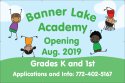 BANNER LAKE ACADEMYENROLLMENT APPLICATION (2019 – 2020)Student Information: Date of Birth: ____________ Sex: __________________ 		Today’s Date: ____________________ Full Name: __________________________________________ Physical Address: ________________________________________________________________________________ Grade Applying to (please check):  		 K ________	1_______Family Information:  Child lives with (please check all that applies):Father______	Mother_______	Grandfather________ Grandmother________ Other: _____________ Custody (please check all that applies): __________Mother 	__________ Father _______ Both _________OtherMedical Information:I ______________________________________________________hereby grant permission for the staff of this facility to contact the following medical personnel to obtain emergency medical care if warranted. Doctor:________________________________ Address:__________________________________  Phone:_______________________Dentist: ________________________________ Address: _________________________________ Phone:_______________________Hospital Preference: _________________________________________Please list allergies, special medical or dietary needs, or other areas of concern: _________________________________________________________________________________________________________________________________________________________________________________________________________________________________________________________________________________________ Emergency Contacts: Child will be released only to the custodial parent or legal guardian and the persons listed below. The following people will also be contacted and are authorized to remove the child from the facility in case of illness, accident or emergency, if for some reason, the custodial parent or legal guardian cannot be reached: Contact Name			Relationship			Work#		   Home#Father’s Name:Mother’s Name:Address:Address:PhonePhoneEmployer (if applicable)Employer (if applicable)Employer AddressEmployer AddressWork Phone (if applicable)           Work Phone (if applicable)